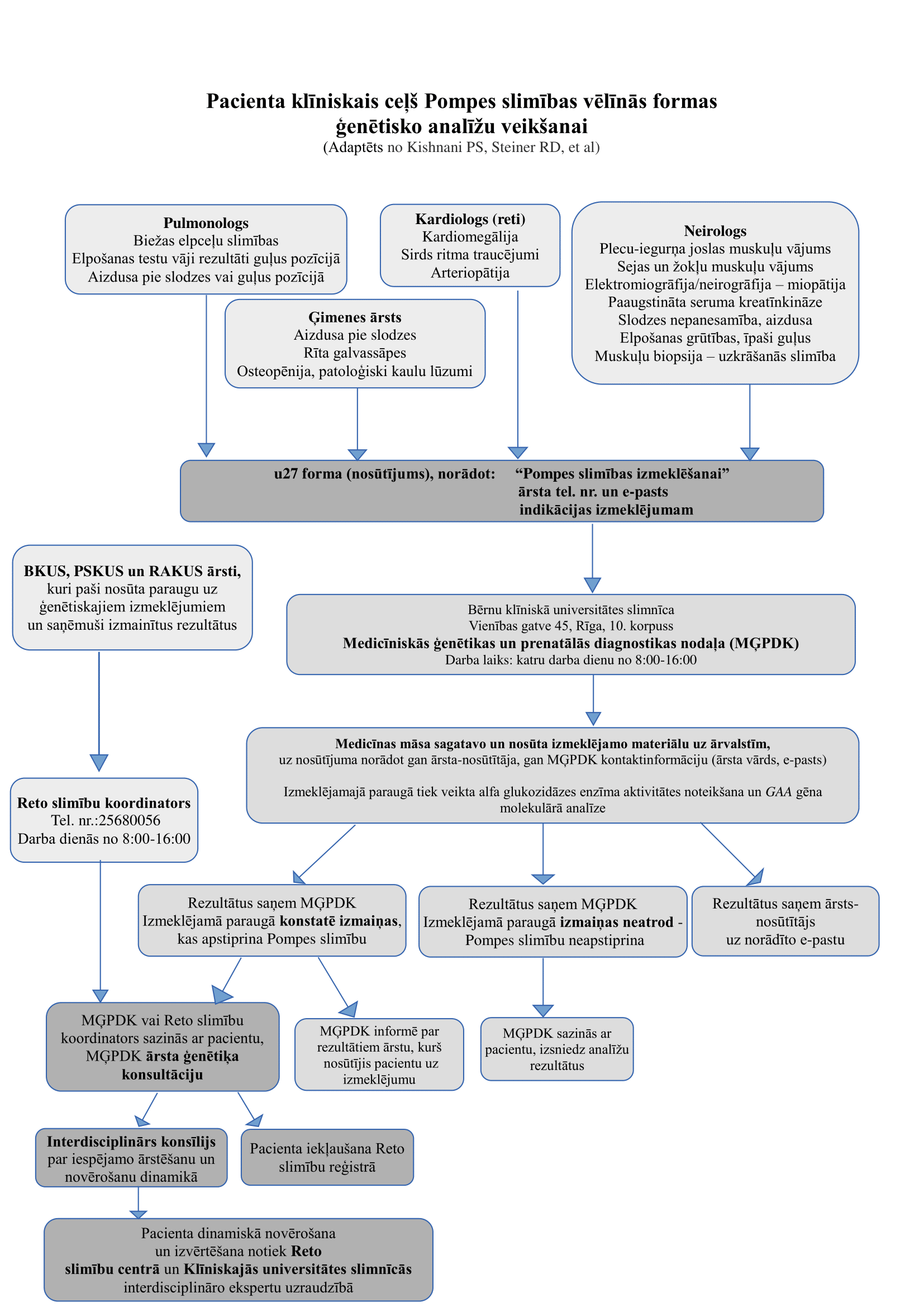 (Adaptēts no Kishnani PS et al., Genetics in Medicine. 2006;8(5):267-288)